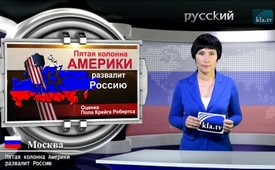 Пятая колонна Америки развалит Россию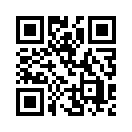 Американский экономист Пол Крейг Робертс, заместитель министра финансов во времена правления Рейгана (1981-1982 годов), в своем докладе от 25 мая 2018 года пояснил, что Россия будет разрушена не войной, а изнутри "Пятой колонной Америки", так называемой ново-либеральной экономической наукой.Американский экономист Пол Крейг Робертс, заместитель министра финансов во времена правления Рейгана (1981-1982 годов), в своем докладе от 25 мая 2018 года пояснил, что Россия будет разрушена не войной, а изнутри "Пятой колонной Америки", так называемой ново-либеральной экономической наукой. При неолиберализме в противоположность социализму расчёт делается только лишь на силу рынка, что неизбежно ведёт к монополизации рынка, то есть он управляется большим предприятием или же группой фирм. Российские ученые-экономисты, а также Центральный Банк во времена правления Ельцина (1991-1999 годов) были преобразованы по образу и подобию неолиберальной экономической системы США. С тех пор бытует мнение, что экономическое развитие России зависит от внешних инвестиций. Президент Путин, хотя частично устранил приватизацию объектов госсобственности со времён Ельцина и опять национализировал энергетическую промышленность, но всё ещё убеждён, что экономическое развитие России зависит от интеграции в промышленность Запада. Вывод: будет ли Путин продолжать работать с западной экономической системой и, таким образом, подчинится неолиберализму, или же он пойдёт на решительный разрыв с Западом, чтобы в конечном итоге суметь выжить?от dd.Источники:www.kla.tv/12750
http://antikrieg.com/aktuell/2018_05_26_amerikas.htm
https://www.paulcraigroberts.org/2018/05/25/americas-fifth-column-will-destroy-russia/
www.kla.tv/12750Может быть вас тоже интересует:---Kla.TV – Другие новости ... свободные – независимые – без цензуры ...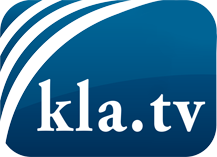 О чем СМИ не должны молчать ...Мало слышанное от народа, для народа...регулярные новости на www.kla.tv/ruОставайтесь с нами!Бесплатную рассылку новостей по электронной почте
Вы можете получить по ссылке www.kla.tv/abo-ruИнструкция по безопасности:Несогласные голоса, к сожалению, все снова подвергаются цензуре и подавлению. До тех пор, пока мы не будем сообщать в соответствии с интересами и идеологией системной прессы, мы всегда должны ожидать, что будут искать предлоги, чтобы заблокировать или навредить Kla.TV.Поэтому объединитесь сегодня в сеть независимо от интернета!
Нажмите здесь: www.kla.tv/vernetzung&lang=ruЛицензия:    Creative Commons License с указанием названия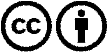 Распространение и переработка желательно с указанием названия! При этом материал не может быть представлен вне контекста. Учреждения, финансируемые за счет государственных средств, не могут пользоваться ими без консультации. Нарушения могут преследоваться по закону.